Tabel cu rezultatele la testarea psihologică a candidaților înscriși la concursul pentru ocuparea postului vacant de Șef Serviciu I din cadrul Serviciului Pregătire pentru Intervenție și Reziliența ComunitățilorMINISTERUL AFACERILOR INTERNEDEPARTAMENTUL PENTRU SITUAȚII DE URGENȚĂINSPECTORATUL GENERAL PENTRU SITUAȚII DE URGENȚĂINSPECTORATUL PENTRU SITUAȚII DE URGENȚĂ“VASILE GOLDIȘ” AL JUDEȚULUI ARAD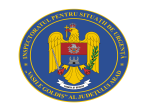 Nr. 310314din  12.12.2023Ex. UNICNr. crt.Cod unic de identificareAviz psihologicISU- AR - 309542APTISU- AR - 309544APTISU- AR - 309594INAPT